2023 FOREST CITY/MUSTANG INVITATIONAL TRACK AND FIELD MEETWednesday April 26th @ Alumni Stadium, Western University - London, ON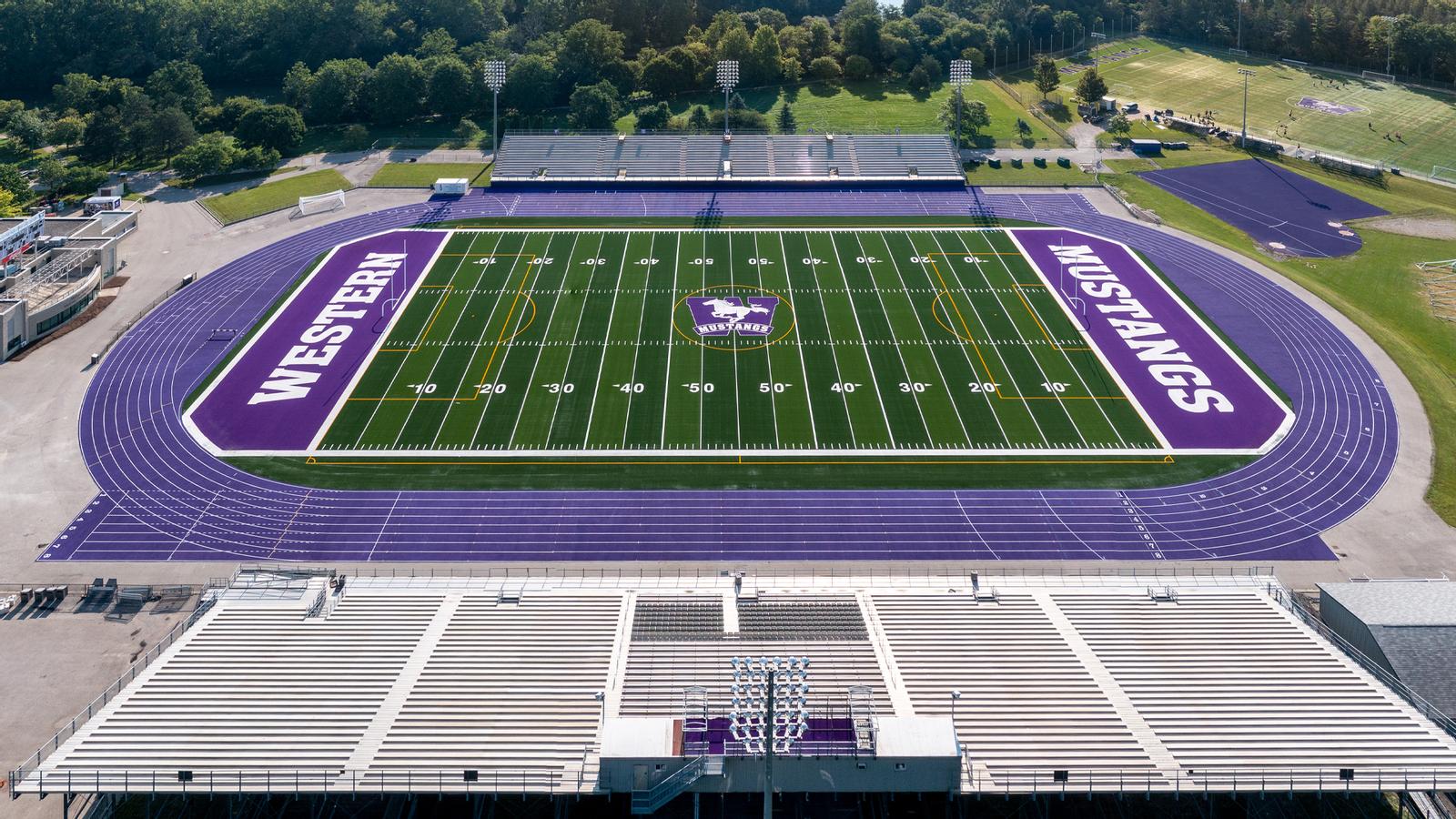 Dear Coach:Western’s Men’s and Women’s Track & Field teams and the London-Western Track and Field Club invite your school to participate in this year’s meet.  The meet is on the Donald J. Wright Track at Alumni Stadium which was resurfaced in 2021 and is home of the 2024 OFSAA Track & Field ChampionshipsMeet Director – Taylor EhrhardtTaylorehrhardt10@gmail.com519-639-0496ENTRIES:	Entries can be done at: http://www.trackiereg.com/ForestCityMustang2023Deadline:	Friday April 21st 2023 @ 11:59pmEntry Fee:   	$15 per athlete or a maximum of $550 per school. Cheques can be made out to:		“Western University”Max Entries:	A limit of 6 athletes per event, per age category, per school. Each athlete is also limited to total 		of 2 events.Track Check-in:	Last check in for track events will be 45min before the start of the race, for re-seeding to take		place. All athletes that miss last check-in will be scratched from the race with NO EXCEPTIONS. 		Athletes then return to start line 15min before race time to receive heat and lane.Field Check-in:	Check-in for field events at the event site 30min before start timeSchedule:	Final Schedule will be sent out once entries are closed.		Results will be posted during the meet at: mustangstiming.com/Results/FCMI23	TIMED SECTIONS:	All track events will be run as a timed section final. Sections will be organized based on seed times and will run the fastest to slowest. Accurate seed times are critical. Unseeded athletes will be placed at the bottom of the start list, in the slower sections. 	FIELD EVENTS: 	In horizontal jumps and all throws, each competitor will be given 3 attempts.1st Legal attempt will be measured, all remaining attempts must surpass a minimum distance (Bronze Standard) in order to be measured.POLE VAULT: 	Novice and Junior males/females with seed performances of 3.20m/2.80m or higher, respectively, will compete with senior age category.POLE VAULT LOCATION:	 Due to facilities Pole Vault will take place at the indoor track (Thompson Arena), please park at Alumni Stadium, and enter through loading dock. Directions below:ELIGIBILITY:	All athletes competing in this meet must be registered through their respective schools.  School uniform must be worn in competition. AWARDS:	Awards: t-shirt for 1st place, ribbons for standards achieved FIRST AID:	 Headquarters will be in the change room 1, inside main building.Pole Vault: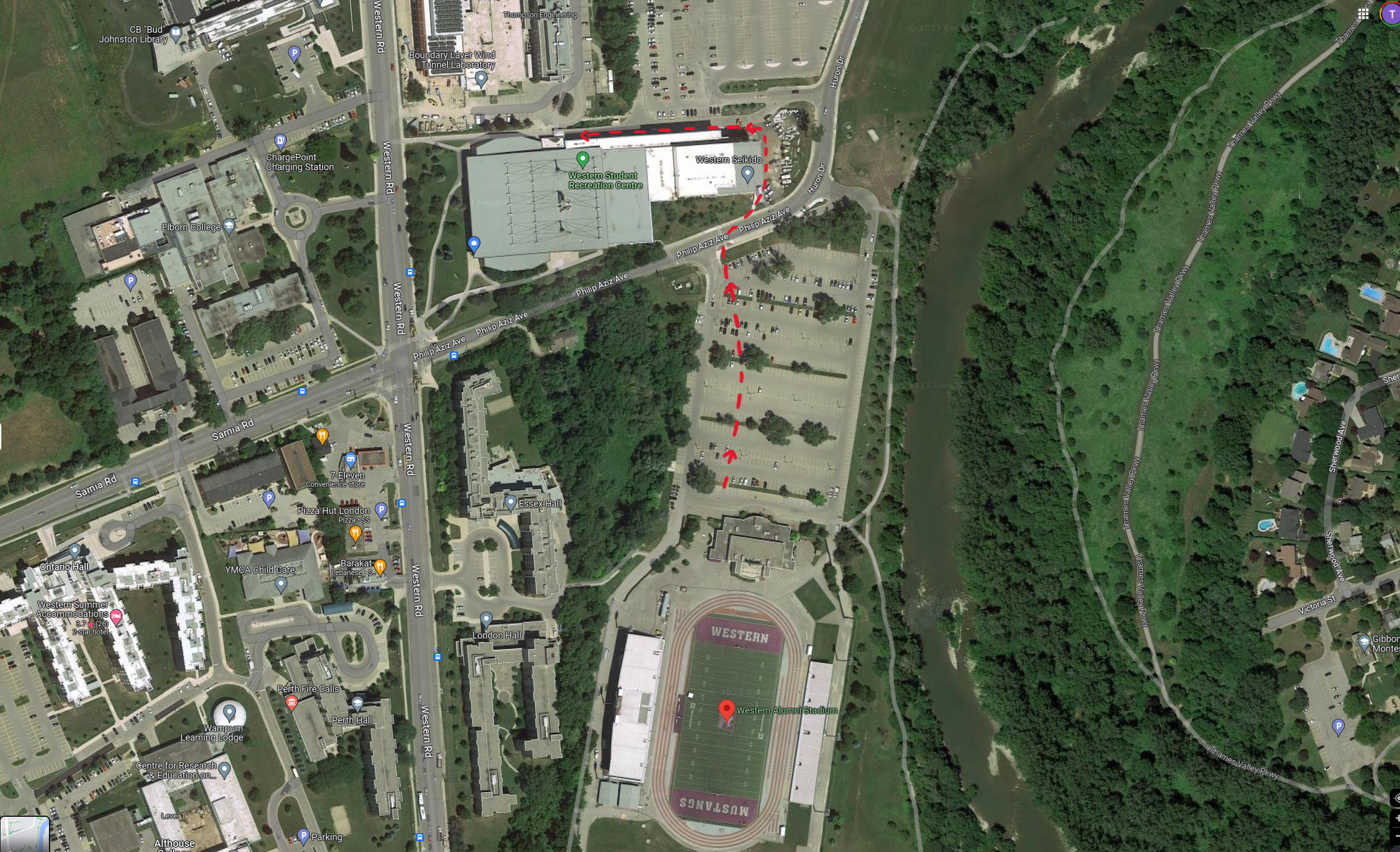 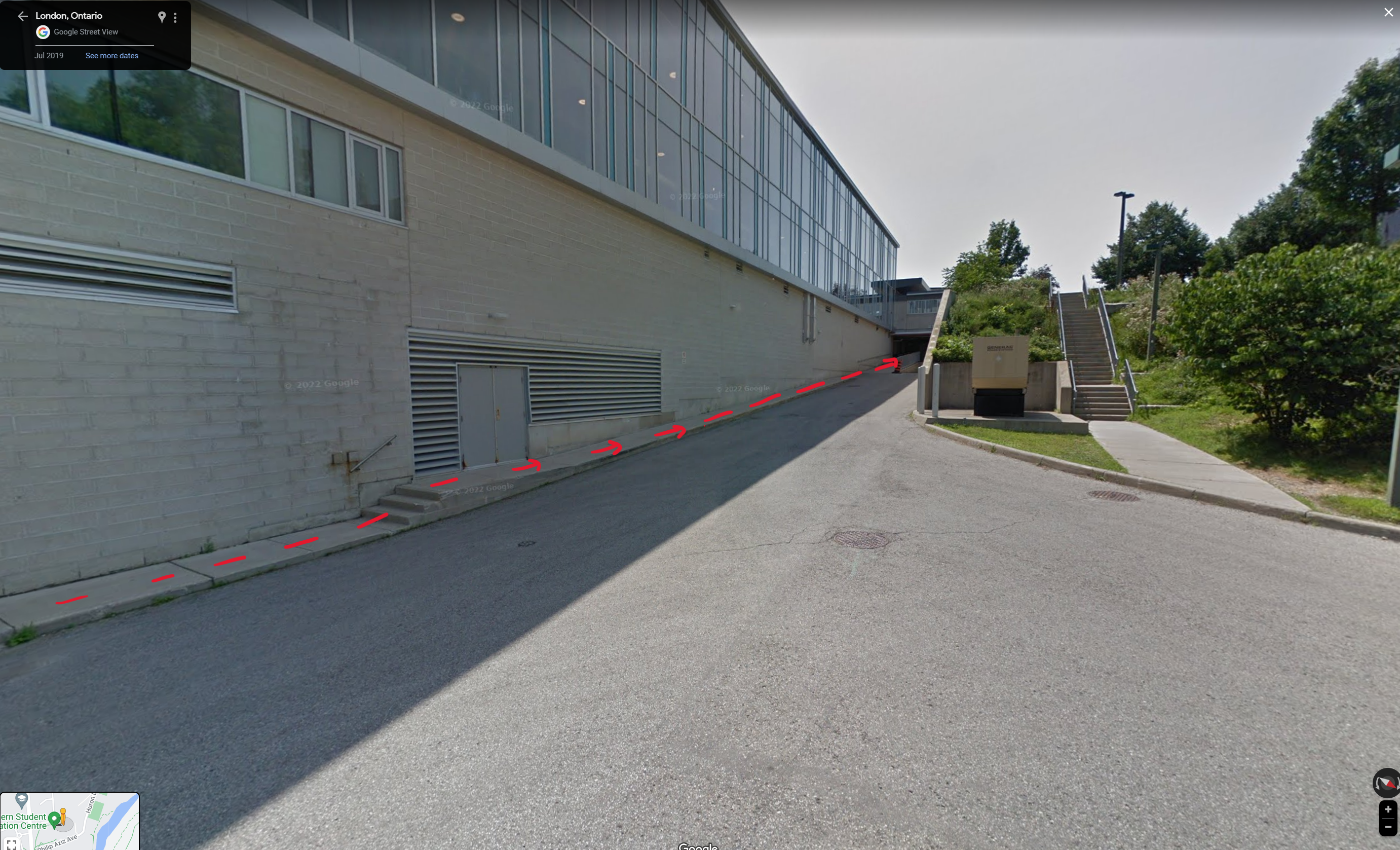 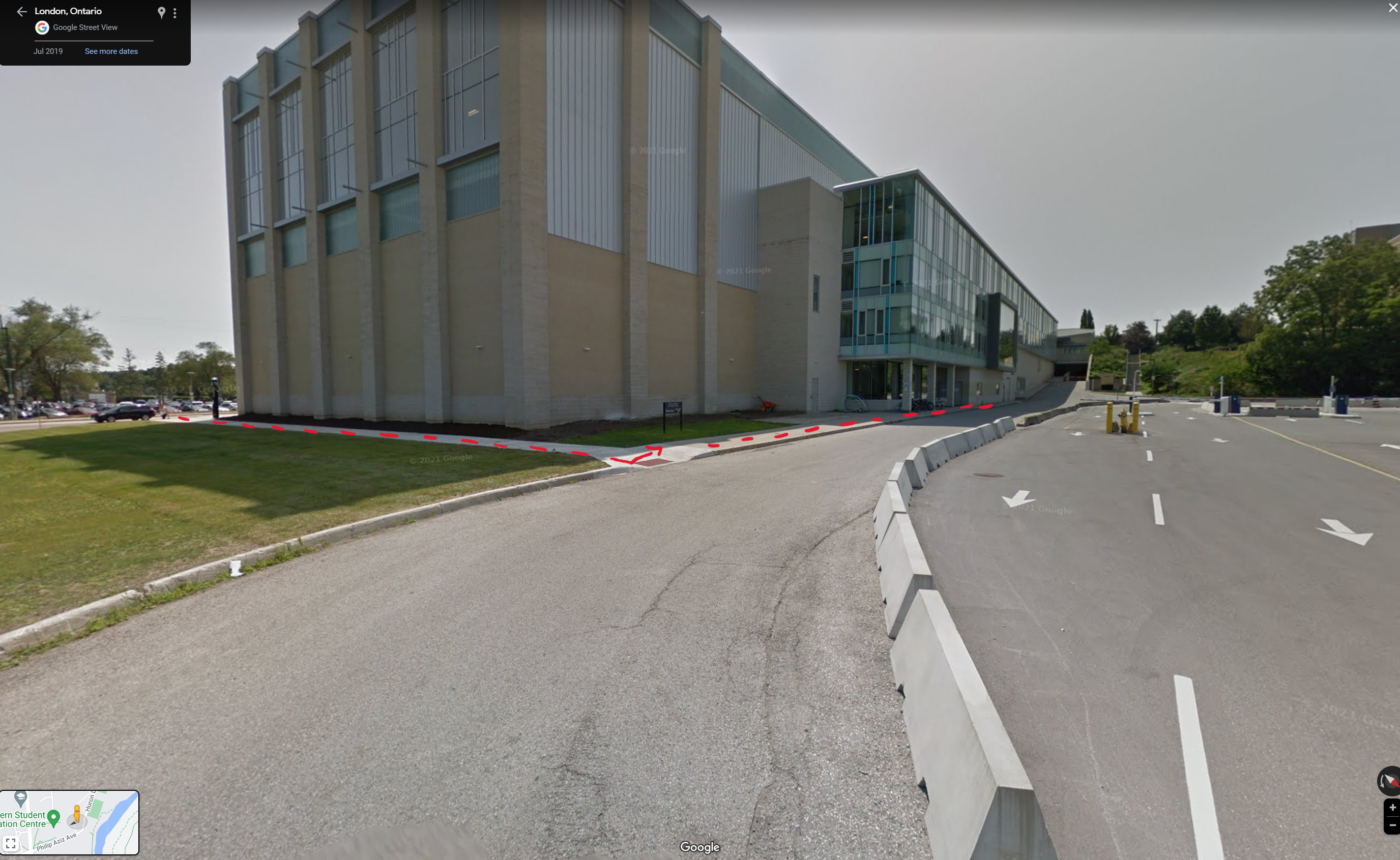 2023 FOREST CITY/MUSTANG INVITATIONALFINAL TRACK SCHEDULETRACK EVENTS – Track events will be run from FAST to SLOW*In the interest of time, we will run ahead of schedule whenever possible* **200m Races have been cancelled**RESULTS: mustangstiming.com/Results/FCMI23FINAL FIELD SCHEDULEHigh Jump Starting HeightsNovice/Junior Boys - starting ht./increments 1.40 + 10cm to 1.50 + 5cmSenior Boys - starting ht./increments 1.51 + 10cm to 1.61 + 5cmNovice/Junior Girls - starting ht./increments 1.20 + 10cm to 1.40 + 5cmSenior Girls - starting ht./increments 1.33 + 10cm to 1.43 + 5cmHorizontal Pits:South - 300m Start LineNorth - 200m Start LineLower - Lower level past finish lineRESULTS: mustangstiming.com/Results/FCMI23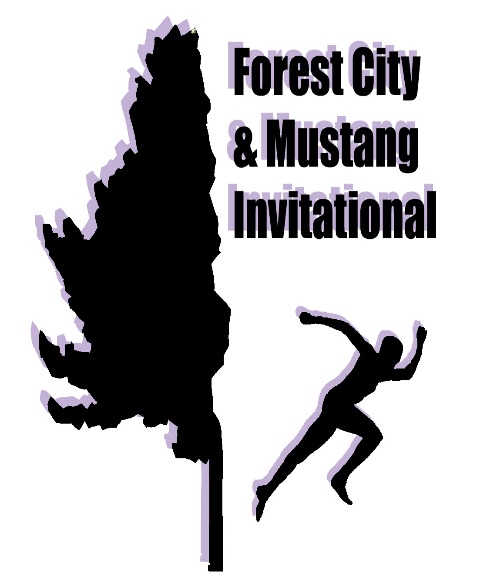 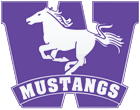 www.westernmustangs.ca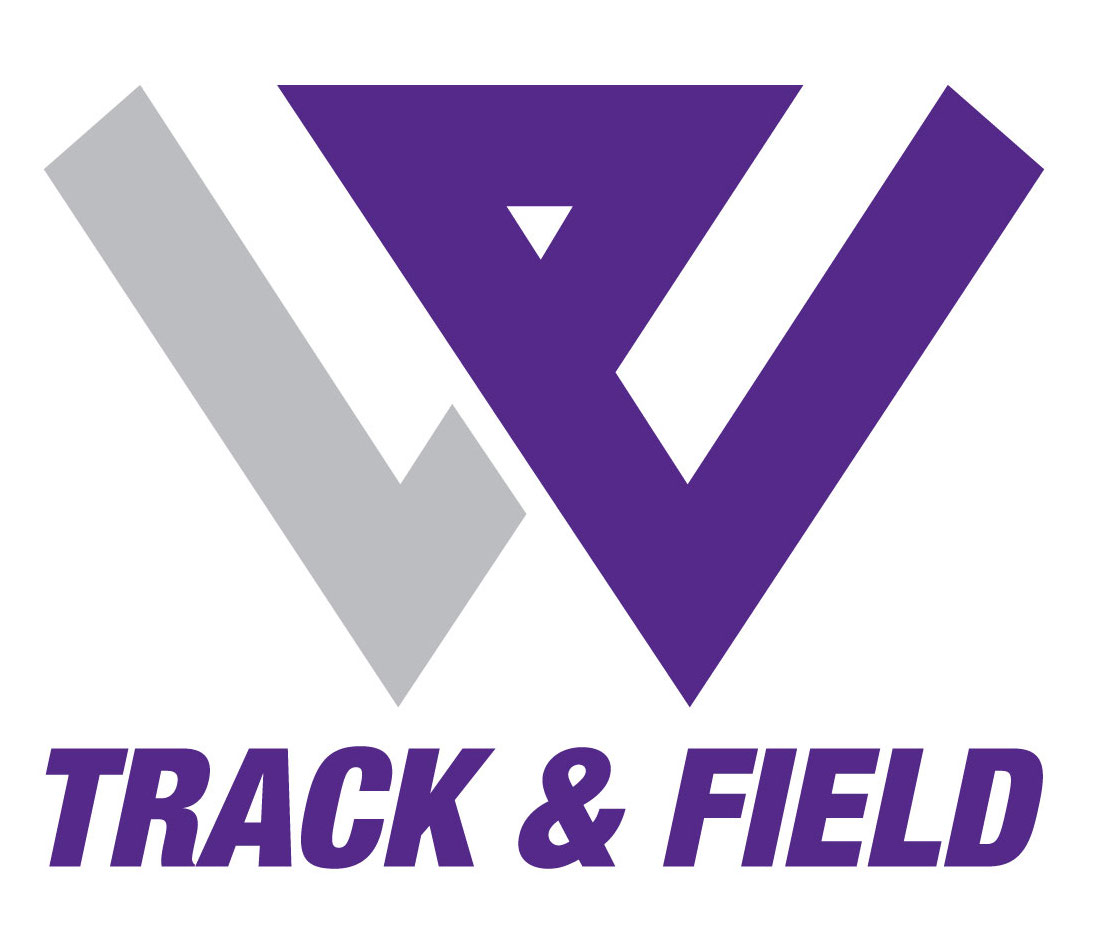 www.londonwesterntfc.comEvent Start TimeEventDivisonCheck-in OpenCheck-in Closes10:30am110mhSenior Boys 36”9:15am9:45am10:45am100mhJunior Boys 36”9:15am10:00am10:55am100mhNovice Boys 33”9:15am10:05am11:00am100mhSenior Girls 30”9:45am10:15am11:15am80mhJunior Girls 30”9:45am10:30am11:30am80mhNovice Girls 30”9:45am10:45am11:40pm800mNovice Girls10:25am10:55am12:00pm800mJunior Girls10:25am11:15am12:10pm800mSenior Girls10:25am11:25am12:35pm800mNovice Boys11:20am11:50am12:50pm800mJunior Boys11:20am12:05pm1:05pm800mSenior Boys11:20am12:20pm1:20pm100mNovice Girls12:05pm12:35pm2:00pm100mJunior Girls12:05pm1:15pm2:30pm100mSenior Girls12:05pm1:45pm2:55pm100mNovice Boys1:40pm2:10pm3:25pm100mJunior Boys1:40pm2:40pm3:45pm100mSenior Boys1:40pm3:00pm4:20pm400mNovice Girls3:05pm3:35pm4:35pm400mJunior Girls3:05pm3:50pm4:50pm400mSenior Girls3:05pm4:05pm5:05pm400mNovice Boys3:50pm4:20pm5:20pm400mJunior Boys3:50pm4:35pm5:35pm400mSenior Boys3:50pm4:50pmTrack BreakTrack BreakTrack BreakTrack BreakTrack Break6:20pm1500mNovice Girls5:05pm5:35pm6:35pm1500mJunior Girls5:05pm5:50pm6:50pm1500mSenior Girls5:05pm6:05pm7:10pm1500mNovice Boys5:55pm6:25pm7:30pm1500mJunior Boys5:55pm6:45pm7:45pm1500mSenior Boys5:55pm7:00pm8:00pm200mNovice Girls6:45pm7:15pm8:15pm200mJunior Girls6:45pm7:30pm8:30pm200mSenior Girls6:45pm7:45pm8:45pm200mNovice Boys6:45pm8:00pm9:00pm200mJunior Boys6:45pm8:15pm9:15pm200mSenior Boys6:45pm8:30pmTimeEventDivison11:00High JumpNovice/Junior Girls1:30High JumpSenior Girls3:00High JumpNovice/Junior Boys5:30High JumpSenior BoysTimeEventDivison11:00Long Jump (South Pit)Novice Girls - Flight 1 (Last name A - J)11:00Long Jump (Lower Pit)Junior Girls - Flight 1(Last name A - J)11:00Long Jump (North Pit)Senior Girls - Flight 1(Last name A - J)12:30Long Jump (South Pit)Novice Girls - Flight 2 (Last name K - Z)12:30Long Jump (Lower Pit)Junior Girls - Flight 2 (Last name K - Z)12:30Long Jump (North Pit)Senior Girls - Flight 2(Last name K - Z)2:00Long Jump (South Pit)Novice Boys - Flight 1 (Last name A - M)2:00Long Jump (Lower Pit)Junior Boys - Flight 1(Last name A - K)2:00Long Jump (North Pit)Senior Boys - Flight 1(Last name A - L)3:30Long Jump (South Pit)Novice Boys - Flight 2 (Last name N - Z)3:30Long Jump (Lower Pit)Junior Boys - Flight 2(Last name L - Z)3:30Long Jump (North Pit)Senior Boys - Flight 2(Last name M - Z)TimeEventDivison12:00Pole VaultNovice/Junior Girls1:30Pole VaultSenior Girls3:00Pole VaultNovice/Junior Boys4:30Pole VaultSenior BoysTimeEventDivison5:00Triple Jump (South Pit)Novice Girls5:00Triple Jump (Lower Pit)Junior Girls5:00Triple Jump (North Pit)Senior Girls6:30Triple Jump (South Pit)Novice Boys6:30Triple Jump (Lower Pit)Junior Boys6:30Triple Jump (North Pit)Senior BoysTimeEventDivison11:00amShot PutNovice Girls12:15amShot PutJunior Girls1:30pmShot PutSenior Girls3:00pmShot PutNovice Boys4:15pmShot PutJunior Boys5:30pmShot PutSenior BoysTimeEventDivison11:00amDiscusSenior Boys1:00pmDiscusJunior Boys2:30pmDiscusNovice Boys3:30pmDiscusSenior Girls4:30pmDiscusNovice Girls5:45pmDiscusJunior GirlsTimeEventDivison11:00amJavelinJunior Boys12:30pmJavelinNovice Boys1:45pmJavelinSenior Boys3:30pmJavelinJunior Girls5:00pmJavelinNovice Girls6:00pmJavelinSenior Girls